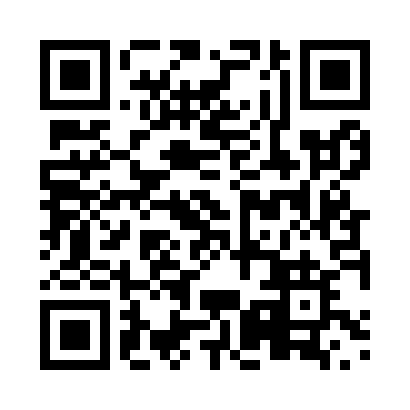 Prayer times for Rockcroft, Ontario, CanadaMon 1 Jul 2024 - Wed 31 Jul 2024High Latitude Method: Angle Based RulePrayer Calculation Method: Islamic Society of North AmericaAsar Calculation Method: HanafiPrayer times provided by https://www.salahtimes.comDateDayFajrSunriseDhuhrAsrMaghribIsha1Mon3:395:321:186:399:0210:562Tue3:405:331:186:399:0210:553Wed3:415:341:186:399:0210:554Thu3:425:341:186:399:0210:545Fri3:435:351:186:399:0110:536Sat3:445:361:186:389:0110:537Sun3:455:361:196:389:0010:528Mon3:465:371:196:389:0010:519Tue3:475:381:196:389:0010:5010Wed3:495:391:196:388:5910:4911Thu3:505:401:196:378:5810:4812Fri3:515:401:196:378:5810:4713Sat3:525:411:196:378:5710:4614Sun3:545:421:196:378:5610:4415Mon3:555:431:206:368:5610:4316Tue3:575:441:206:368:5510:4217Wed3:585:451:206:358:5410:4118Thu4:005:461:206:358:5310:3919Fri4:015:471:206:358:5310:3820Sat4:035:481:206:348:5210:3621Sun4:045:491:206:348:5110:3522Mon4:065:501:206:338:5010:3323Tue4:075:511:206:338:4910:3224Wed4:095:521:206:328:4810:3025Thu4:115:531:206:318:4710:2926Fri4:125:541:206:318:4610:2727Sat4:145:551:206:308:4410:2528Sun4:165:561:206:298:4310:2429Mon4:175:571:206:298:4210:2230Tue4:195:581:206:288:4110:2031Wed4:215:591:206:278:4010:18